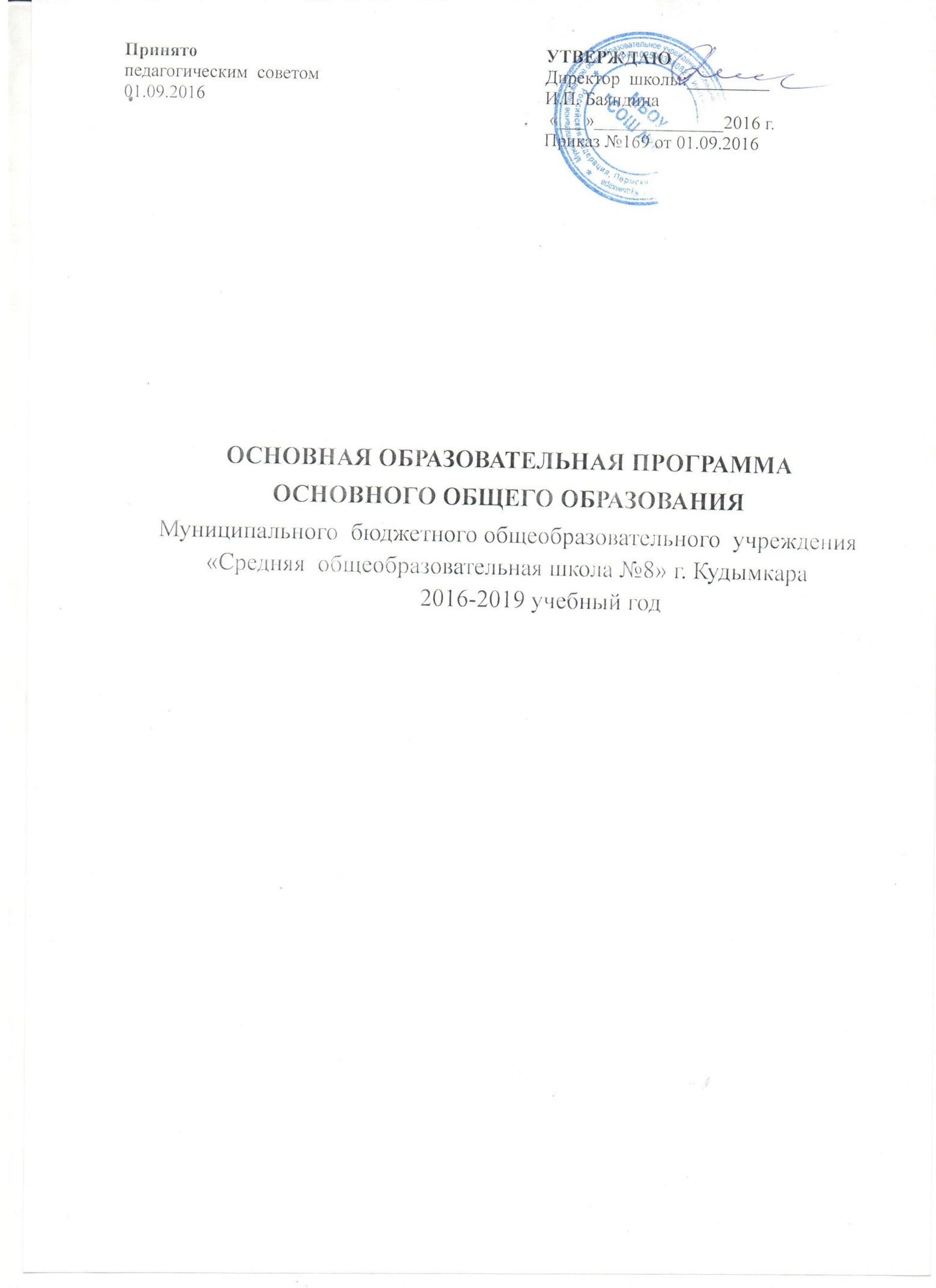 СОДЕРЖАНИЕI. Целевой раздел.1.1. Пояснительная записка.1.2. Целевое назначение основной образовательной программы среднего общего образования.1.3. Ожидаемые результаты освоения основной образовательной программы среднего общего образования.1.4. Показатели результатов освоения ООП СОО.II. СОДЕРЖАТЕЛЬНЫЙ РАЗДЕЛ.2.1. Функции основной образовательной программы.2.2.Участники реализации  основной образовательной программы среднего общего образования.2.3. Программы отдельных учебных предметов.2.3.1. Программа коррекционной работы  (модель адаптации обучающихся)2.3.2.«Модель выпускника» средней школы.III. ОРГАНИЗАЦИОННЫЙ РАЗДЕЛ.3.1. УЧЕБНЫЙ ПЛАН3.2. Перечень учебников для реализации базисного учебного плана.3.3. Система условий реализации основной образовательной программы среднего общего образования.3.4.Организационные условия.3.5.Управление реализацией программы через мониторинг.3.6. Сопровождение образовательного процесса.3.7. Диагностика эффективности реализации ООП  СОО.3.8. Результаты освоения основной образовательной программы.Заключение.I. Целевой раздел.Основная  образовательная программа среднего общего образования  является нормативно-управленческим документом Муниципального  бюджетного  общеобразовательного учреждения  «Средняя образовательная школа №8»  г. Кудымкара,  характеризует специфику содержания образования и особенности организации образовательного  процесса. Основная  образовательная программа среднего общего образования  разработана в соответствии с нормативными документами:1.Конвенция о правах ребенка, принятая резолюцией Генеральной Ассамблеи ООН20.11.1989 № 44/25.2. Федеральный закон «Об образовании в Российской Федерации» от 29.12.2012 № 273-ФЗ .3. Федеральный компонент государственного  образовательного  стандарта среднего общего образования.4. Методическими рекомендациями по разработке образовательных программ образовательных учреждений.5. Устава МБОУ «СОШ №8»  Настоящая основная  образовательная программа среднего общего образования  является содержательной и организационной основой образовательной политики школы.Основная  образовательная программа среднего общего образования  – локальный  акт общеобразовательного учреждения - создана для реализации социального заказа родителей учащихся и самих учащихся, с учетом реальной социальной ситуации, материальных и кадровых возможностей школы.Основная  образовательная программа среднего общего образования  создана с учетом примерных рекомендаций по формированию образовательной программы общеобразовательного учреждения.Основная  образовательная программа среднего общего образования  рассчитана на 2016 -2017 учебный год.Основная  образовательная программа среднего общего образования  состоит из следующих разделов:I. ЦЕЛЕВОЙ РАЗДЕЛ.II. СОДЕРЖАТЕЛЬНЫЙ РАЗДЕЛ.III. ОРГАНИЗАЦИОННЫЙ РАЗДЕЛ.1.1.   Пояснительная записка.1.1.1. Информационная справка.Муниципальное  бюджетное  общеобразовательное  учреждение  «Средняя  общеобразовательная  школа №8 »  г. Кудымкара, по архивным документам, была  открыта    01.09. 1945  года и размещалась в двух зданиях по ул. Трактораная (Братчикова) и Свердлова.  В 1948 году на перекрёстке Менделеевской и Пешнигортской  дорог началось строительство нового здания на 380 мест по ходатайству жителей и решению Кудымкарского городского Совета трудящихся. В 1949 году 15 августа здание было построено. В 1953 году  школа  получила статус средней школы. В 1960 году двухэтажное здание военкомата по Пешнигортскому  (ул.Кузнецова ) тракту было передано школе №8.  В ноябре 1975 года введено в эксплуатацию новое типовое здание в каменном исполнении. Обеспеченность  образовательного  процесса  учебной , художественной,  методической  литературой.Материально-техническая  база  школы  и  оснащенность  образовательного  процесса.Технические  средства  обучения.Кадровое  обеспечение.По состоянию на 01.09.2017 года в общеобразовательном учреждении работает педагогический коллектив в количестве 37 человек.а)  по  уровню  образованияб)  по  стажу  работы:в)  по  квалификационным  категориям:г)  количество  работников,  имеющих  награды:д)  обеспеченность  кадрами:Школа  укомплектована   кадрами на 100%. В  школе  работает  методический  совет  и  методические  объединения:МО  учителей  начальных  классов.МО  учителей  гуманитарного  цикла.МО  учителей  естественно - математического  цикла.МО  классных  руководителей1.1.2. Характеристика контингента обучающихся. На  1  сентября  2017 учебного  года  в  школе  обучается 609 обучающихся, сформирован  24  класс – комплект:  1-4  классы  -  300  учащихся;  5-9  классы  -  274  учащихся;  10-11  классы  -  35  учащихся1.2. ЦЕЛЕВОЕ НАЗНАЧЕНИЕ ООП СОО.Миссия школы:       Школа - социокультурный центр для саморазвития, самореализации и социализацииобучающихся.Цель образовательной программы школы:Создание развивающей образовательной среды, позволяющей подготовить выпускника, соответствующего требованиям стандарта «Модель выпускника»Задачи:1. Обеспечить достижение базового уровня предметной компетентности по всемпредметам учебного плана.2. Подготовить выпускника к сознательному выбору будущей профессии.3.Сформировать умение  владеть  современными социальными коммуникациями и компьютерными технологиями.4. Научить адаптироваться к меняющимся социально-экономическимусловиям.1.3.Ожидаемые результаты освоения основной образовательной программы среднего общего образования.Результатом освоения основной образовательной программы среднего общего образования  является достижение обучающимися уровня общеобразовательной подготовки, соответствующего требованиям обязательного минимума содержания среднего общего образования:1. Достижение стабильных и гарантированных образовательных результатов,готовность выпускников к обучению по программам среднего профессионального и высшего образования.2. Готовность к социальному взаимодействию и межличностному сотрудничеству.3. Овладение выпускниками необходимым уровнем информационной культуры.4. Достижение выпускниками необходимого уровня культуры умственного труда,навыков самообразования.1.4.  Показатели результатов освоения ООП СОО.Итогом освоения ООП СОО является:-  овладение содержанием дисциплин  учебного плана  средней школы, достижение учащимися  уровня функциональной грамотности (согласно Федеральному образовательному стандарту);-  развитие художественно-эстетического вкуса, навыков художественно-эстетической деятельности;-  воспитание гражданина РФ; - занятость учащихся различными формами внеурочной деятельности, направленной на выявление и развитие способностей обучающихся, наличие мотивации у детей на личные достижения в различных сферах школьной жизни;- способность обучающихся к самостоятельному выбору деятельности, партнеров, форм и способов действия;- сформированность контрольно-оценочной самостоятельности обучающихся.ООП СОО МБОУ «СОШ №8» ориентирована на становление следующих личностных характеристик выпускника:- обладает положительной жизненной установкой, активной гражданской позицией;- имеет развитый интеллект, дающий возможность самореализации как творческойличности;- способен к дальнейшему продолжению образования;- коммуникабелен, толерантен, умеет работать в коллективе;- владеет умениями и навыками поддержки собственного здоровья;- способен брать ответственность за свой выбор, в том числе и профессиональный;- способен к успешной социализации в обществе и на рынке труда.На уровне среднего общего образования устанавливаются  результаты освоения учебных программ по следующим  предметам:  «Русский язык», «Литература», «Иностранный язык», «История», «Обществознание», «География»,  «Алгебра и начала анализа», «Геометрия», «Информатика», «Физика», «Биология», «Химия», «Физическая культура» и «Основы безопасности жизнедеятельности».Повышение качества достижения результатов реализации ООП связываем с повышением продуктивности использования в образовательном процессе современных педагогических технологий:- технология обучения в сотрудничестве- технология проблемного обучения- технология развития критического мышления- технология обучения по индивидуальным листам опроса- технология проектного обучения- технология уровневой дифференциации- технология учебного исследования.ООП СОО определяет использование следующих форм образовательного процесса:-урок как форма учебной деятельности для постановки и решения учебных задач;-учебное занятие как форма учебной деятельности для построения индивидуального действия;-консультативное занятие как форма учебной деятельности по разрешению индивидуальных проблем в обучении;-домашняя самостоятельная работа как форма учебной деятельности по построению индивидуальных образовательных маршрутов;-внеурочные формы, направленные на  реализацию  творческого потенциала обучающихся (конкурсы, акции, конференции, марафоны, выставки, эстафеты, олимпиады, предметные недели, экскурсии, секции и т.д.).Показатели  МБОУ «СОШ №8» .Результаты  учебной  деятельности  школы  за  2014-2017  учебный  год.Анализ  качества  знаний  по  предметам  учебного  плана в 10-11 классахРезультаты  ЕГЭ .Итоги  трудоустройства   выпускников  11  класса.Результаты  участия  в  муниципальном  этапе  Всероссийской олимпиады  школьников ( 10-11  класс).В  региональном  этапе олимпиады по  обществознанию приняла    участие  Гатаулина Диана , учащаяся 10 класса, по ОБЖ : Леконцева Диана, Гусельникова Кристина, Гатаулина ДианаII. СОДЕРЖАТЕЛЬНЫЙ РАЗДЕЛ2.1. Функции основной образовательной программы:• нормативная - является документом, обязательным для исполнения  всеми членами педагогического коллектива;• целеполагания -  определяет цели, ради достижения которых она введена вобразовательный процесс;• систематизации -  включает в себя весь перечень объектов учебно-воспитательного комплекта;• определения содержания образования -  содержит  перечень   основных документов, регламентирующих деятельность школы;• процессуальная – определяет  усвоение  содержания  рабочих программ.Выполняя вышеназванные функции, школа обеспечивает:1.  Качественное  образование.2. Доступность, обязательность,  эффективность образования.3. Преемственность в развитии школьного образования.4. Воспитание учащихся.2.2. Участниками  реализации  основной образовательной программы среднего общего образования являются: обучающиеся, педагоги  и родители и (или) законные представители.2.3. Программы отдельных учебных предметов. Рабочие программы  учебных  предметов представлены в рабочих программах учителей школы.2.3.1. Программа коррекционной работы  (модель адаптации обучающихся)Программа коррекционной помощи и поддержки муниципального бюджетного общеобразовательного учреждения МБОУ «Средняя общеобразовательная школа №8» г. Кудымкара составлена в соответствии с требованиями  Стандарта второго поколения и направлена на: - создание системы психолого-педагогического и медико-социального сопровождения лиц с ограниченными возможностями здоровья в освоении основной образовательной программы основного общего образования;- коррекцию негрубых дезадаптивных проявлений, социальную адаптацию детей;- усвоение основных социально-бытовых навыков и умений.Программа  коррекционной работы основного общего образования продолжает программу коррекционной работы начального общего образования и обеспечивает:-создание в МБОУ «СОШ №8» специальных условий для воспитания и обучения, позволяющих учитывать особые образовательные потребности детей с ограниченными возможностями здоровья посредством индивидуализации и дифференциации образовательного процесса;- дальнейшую социальную адаптацию и интеграцию детей с особыми образовательными потребностями в социуме и в учреждениях образования.Цель программы:-формирование социальных умений и навыков обучающихся второй ступени (10-15 лет);- развитие адаптивных способностей личности для самореализации в обществе;- коррекция физического и психического развития обучающихся при освоении; основных и дополнительных общеобразовательных программ основного общего образования.Задачи программы: - развитие эмоциональных компетенций (формирование понятий веры, надежды, любви, ориентации на успех);- развитие культурных компетенций (знакомство со справочниками, словарями, энциклопедиями, посещение выставок, библиотек, музеев);- своевременное выявление детей с трудностями адаптации;- определение особых образовательных потребностей детей с умеренно ограниченными возможностями здоровья;- создание условий, способствующих освоению детьми с умеренно ограниченными возможностями здоровья основной образовательной программы образования и их интеграции в образовательном учреждении;- организация индивидуальных или групповых занятий для детей с выраженными проявлениями дезадаптации к обучению в школе;- реализация системы мероприятий по социальной адаптации детей с умеренно ограниченными возможностями здоровья (Коррекционная работа с дезадаптированными учащимися 5-х классов);- оказание консультативной и методической помощи родителям (законным представителям) детей с умеренно ограниченными возможностями здоровья по медицинским, социальным, правовым и другим вопросам.Содержание программы коррекционной работы определяют следующие принципы:— Преемственность (создание единого образовательного пространства при переходе от начального общего образования к основному общему образованию, обеспечивает связь программы коррекционной работы с другими разделами программы основного общего образования).— Соблюдение интересов ребёнка (проблема ребёнка  решается с максимальной пользой и в интересах ребёнка).— Системность (единство диагностики, коррекции и развития, всесторонний многоуровневый подход специалистов различного профиля, взаимодействие и согласованность их действий в решении проблем ребёнка).— Непрерывность (непрерывность помощи до полного решения проблемы или определения подхода к её решению).— Вариативность (создание вариативных условий для получения образования детьми, имеющими различные недостатки в физическом и (или) психическом развитии).— Рекомендательный характер оказания помощи (соблюдение гарантированных законодательством прав родителей (законных представителей) детей с ограниченными возможностями здоровья). Направления работыПрограмма коррекционной работы на ступени основного общего образования включает в себя несколько взаимосвязанных направлений, раскрывающих её основное содержание: диагностическое, коррекционно-развивающее, консультативное, информационно-просветительское.Диагностическая работа включает:Коррекционно-развивающая работа включает:Консультативная работа включает:Информационно-просветительская работа включает:Механизмы реализации программыОдним из основных механизмов реализации коррекционной работы является оптимально выстроенное взаимодействие специалистов образовательного учреждения, обеспечивающее системное сопровождение детей с ограниченными возможностями здоровья специалистами различного профиля в образовательном процессе. Такое взаимодействие включает:• Предоставление кадровых ресурсов для обеспечения высокого качества обучения.• Предоставление материально-технических ресурсов для создания условий, обеспечивающих повышение качества образовательного процесса.• Обеспечение возможности дистанционного обучения: образовательные ресурсы INTERNET.• Обеспечение распространения и внедрения в образовательный процесс инновационных технологий, распространение актуального педагогического опыта через подготовку методических рекомендаций, проведение мастер-классов, семинаров, оказание консультативной помощи и др.• Предоставление дополнительных  платных услуг по математике, обществознанию, русскому языку, английскому языкуВзаимодействие специалистов общеобразовательного учреждения включает:- комплексность в определении и решении проблем обучающегося, предоставлении ему специализированной квалифицированной помощи;- многоаспектный анализ личностного и познавательного развития обучающегося;- составление комплексных заданий общего развития и коррекции отдельных сторон учебно-познавательной, речевой, эмоционально-волевой и личностной сфер ребёнка.В МБОУ «Средняя общеобразовательная  школа№8» успешно работает медико-психолого-социальная служба.В школе ведётся  целенаправленная  работа  по  созданию  условий  для  развития  ребёнка  как  свободной, ответственной, творческой  личности  на  основе  гуманизации  образования  и  воспитания, индивидуализации  учебно-воспитательного  процесса, вариативности программ, учебных  курсов, формирования  здорового  образа  жизни.  Организован отдых детей в каникулярное время, предоставлена возможность активного участия в фестивалях, конкурсах, спортивных  соревнованиях наряду с другими детьми.Требования к условиям реализации программыОрганизационные условияПрограмма коррекционной работы предусматривает различные варианты специального сопровождения обучающихся. Это могут быть формы обучения в общеобразовательном классе, в интегрированном классе; по общей образовательной программе основного общего образования или по индивидуальной программе в случае домашнего обучения; с использованием надомной и (или) дистанционной форм обучения. Психолого-педагогическое обеспечение включает:- дифференцированные условия (оптимальный режим учебных нагрузок);- психолого-педагогические условия (учёт индивидуальных особенностей ребёнка; соблюдение комфортного психоэмоционального режима; использование современных педагогических технологий);- специализированные условия (использование специальных методов, приёмов, средств обучения, ориентированных на особые образовательные потребности детей; дифференцированное и индивидуализированное обучение с учётом специфики нарушения здоровья ребёнка; комплексное воздействие на обучающегося, осуществляемое на индивидуальных и групповых коррекционных занятиях);-здоровьесберегающие условия (укрепление физического и психического здоровья, профилактика физических и психологических перегрузок обучающихся);- участие всех детей с ограниченными возможностями здоровья, независимо от степени выраженности нарушений их развития, вместе с нормально развивающимися детьми в воспитательных, культурно-развлекательных, спортивно-оздоровительных и иных досуговых мероприятиях.Программно-методическое обеспечениеВ процессе реализации программы коррекционной работы используются рабочие коррекционно-развивающие программы социально-педагогической направленности, диагностический и коррекционно-развивающий инструментарий, необходимый для осуществления профессиональной деятельности учителя, социального педагога, учителя-логопеда.Кадровое обеспечениеПедагогические работники МБОУ «СОШ №8» имеют чёткое представление об особенностях психического и физического развития детей с ограниченными возможностями здоровья, о методиках и технологиях организации образовательного и реабилитационного процессов. Уровень квалификации работников образовательного учреждения для каждой занимаемой должности соответствует квалификационным характеристикам по соответствующей должности. В школе работает  социальный педагог, педагог – психолог , фельдшер. Взаимодействие между специалистами осуществляется в рамках педсоветов, методических объединений, совещаниях при директоре.Материально-техническое обеспечениеДля консультаций и занятий с социальным педагогом и педагогом-психологом активно используются ресурсы библиотеки, компьютерный класс, Интернет-ресурсы. Информационное обеспечениеДля реализации программы создана необходимая информационная образовательная среда, которая включает доступ детей с ограниченными возможностями здоровья, родителей (законных представителей), педагогов к сетевым источникам информации, к информационно-методическим фондам, к методическим пособиям и рекомендациям по всем направлениям и видам деятельности, наглядным пособиям, мультимедийным, аудио- и видеоматериалам.Социальный педагог  осуществляет комплекс мероприятий по воспитанию, образованию, развитию и социальной защите личности, изучает психолого-медико-педагогические особенности личности воспитанников и ее микросреды, условия жизни, выявляет интересы и потребности, трудности и проблемы, конфликтные ситуации, отклонения в поведении детей и своевременно оказывает им социальную помощь и поддержку.В документах социально-педагогической службы сосредоточены сведения о каждом ребенке, состоящем на различных видах учета и контроля. Основная задача социального педагога – помочь подросткам в преодолении трудностей социализации, в выборе будущей специальности.Социальный педагог  проводит цикл бесед по охране прав ребенка, которые включают ознакомление с основными положениями «Конвенции о правах ребенка», с отдельными статьями Гражданского и Уголовного кодексов Российской Федерации, Кодекса о браке и семье; устраивают встречи-беседы с врачами-наркологами, сотрудниками полиции, сотрудниками церкви. Медицинская служба готовит беседы о проблемах курения, алкоголизма, наркомании, о соблюдении правил личной гигиены, санитарно-гигиенических норм.Результатом реализации указанных требований является создание комфортной развивающей образовательной среды:— преемственной по отношению к начальному общему образованию и учитывающей особенности организации основного общего образования, а также специфику психофизического развития обучающихся на данной ступени общего образования;— обеспечивающей воспитание, обучение, социальную адаптацию и интеграцию детей;— способствующей достижению целей основного общего образования, обеспечивающей его качество, доступность и открытость для обучающихся и их родителей (законных представителей);— способствующей достижению результатов освоения основной образовательной программы основного общего образования обучающимися в соответствии с требованиями, установленными СтандартомIII. ОРГАНИЗАЦИОННЫЙ РАЗДЕЛ.Пояснительная запискак учебному плану 10-11 классовМуниципального бюджетного общеобразовательного учреждения«Средняя общеобразовательная школа № 8» г. Кудымкарана  2017-2018 учебный годУчебный план МБОУ «СОШ №8» г. Кудымкара разработан на основе следующих документов:Федеральный закон от 29.12.2012 №273 – ФЗ  «Об образовании в Российской Федерации»;Приказ Министерства образования РФ от 09.03.2004 №241 о примерных учебных планах для образовательных учреждений Российской Федерации с русским языком обучения;3. Приказа  Министерства образования и науки РФ от 30 августа 2010 года № 889 «О внесении изменений в федеральный базисный учебный план и примерные планы для образовательных учреждений РФ, реализующих программы общего образования»; Санитарно-эпидемиологических требований к условиям и организации обучения в общеобразовательных учреждениях (Постановление Главного государственного санитарного врача РФ от  29 декабря 2010 года №189 «Об утверждении СанПин 2.4.2.2821-10 «Санитарно-эпидемиологические требования к условиям и организации обучения в общеобразовательных учреждениях» (зарегистрировано Министерством юстиции РФ 3 марта 2011 года, регистрационный №19993) с учетом специфики школы (адаптивная образовательная школа);Приказа  Министерства образования и науки РФ № 253 от 31.05.2014 года «Об утверждении федеральных перечней учебников, рекомендованных (допущенных) к использованию в образовательном процессе в образовательных учреждениях, реализующих образовательные программы общего образования и имеющих государственную аккредитацию, на 2014-2015 учебный год»;Приказа Министерства образования и науки от 4 октября 2010 года № 986   «Об утверждении федеральных требований к образовательным учреждениям в части минимальной оснащённости учебного процесса и оборудования учебных помещений»;- Приказа Министерства образования и науки Российской Федерации от 31 января . № 69 «О внесении изменений в федеральный компонент государственных образовательных стандартов начального общего, основного общего и среднего (полного) общего образования, утвержденный приказом Министерства образования Российской Федерации от 5 марта 2004г. №1089;Образовательной общеобразовательной программы Муниципального бюджетного общеобразовательного учреждения  «Средняя общеобразовательная школа № 8» г. Кудымкара;Устава МБОУ «СОШ №8».Учебный план предусматривает создание условий для формирования ценностно-ориентированной личности, способной к самообразованию, жизненному самоопределению, имеющей запас знаний, соответствующих Федеральному государственному стандарту, владеющей деятельностной информационно-коммуникативной, рефлексивной компетентностями и способами самопознания. Настоящий учебный план обеспечивает реализацию образовательных программ среднего  общего образования, задачами которого являются:- обеспечение освоения программ среднего общего образования; - развитие устойчивых познавательных интересов и творческих способностей школьников;- формирование навыков самостоятельной учебной деятельности на основе дифференциации и индивидуализации обучения,- обеспечение освоения программ факультативов профильной направленности по выбору учащихся.Среднее  общее образование – завершающая ступень общего образования, призванная обеспечить функциональную грамотность и социальную адаптацию обучающихся, содействовать их общественному и гражданскому самоопределению. 	Учебный план для 10 – 11 классов составлен на основе в 2016-2017 учебного года  и разработан на основе ФКГОС, утвержденный приказом Минобразования России от 05.03.2004 года № 1089.  Реализация учебного плана среднего  общего образования ориентирован на 2 года,  нормативный срок освоения образовательных  программ, на 34 учебных недели без учёта экзаменационного периода в 11 классах.  6-и дневная рабочая неделя в 10-11  классах. Продолжительность урока 45 минут.Цель: среднее общее образование направлено на дальнейшее становление и формирование личности обучающегося, развитие интереса к познанию и творческих способностей обучающегося, формирование навыков самостоятельной учебной деятельности на основе индивидуализации, формирование навыков самостоятельной учебной деятельности на основе индивидуализации и профессиональной ориентации содержания среднего общего образования, подготовку обучающегося к жизни в обществе, самостоятельному жизненному выбору, продолжению образования и началу профессиональной деятельности.В учебном плане определены обязательные предметные области, учебные предметы и учебное время: • Филология (русский язык, литература,  иностранный язык); • Общественно-научные предметы (история России, всеобщая история, обществознание, география); • Математика и информатика (математика, алгебра, геометрия, информатика);  • Естественно-научные предметы (физика, биология, химия, астрономия); • Искусство (изобразительное искусство, музыка); • Технология (технология); • Физическая культура и основы безопасности жизнедеятельности (физическая культура, основы безопасности жизнедеятельности) Часы регионального и  школьного компонента распределеныВ целях подготовку к государственной итоговой аттестации в форме ЕДИНОГО ГОСУДАРСТВЕННОГО ЭКЗАМЕНА, на углубление знаний обучающихся  из регионального  компонента в 10-11 классы на русский язык, математику  выделяется  по 1 часу. С целью коррекции знаний  слабоуспевающих  учеников, подготовки к ЕГЭ  по другим предметам, подготовки к предметным олимпиадам, к конференциям, научно – исследовательской работы  выделены из вариативной части БУП-2004  часы на индивидуально – групповые занятия по предметам:- математика в 10,11 классах – по 1 часу;- русский язык в 10 ,11  классах – по 1 часу;С целью расширения знаний, развития интеллектуальных способностей по предметным областям выделено на изучение в объёме 1 часа в неделю на следующие факультативные  курсы:1. По биологии  в 10-11 классах2. По  информатике в 10,11 классах 3. По обществознанию в  10-11 классах4. По физике в  10, 11 классахВ 10 – 11 классе система текущей  аттестации проводится по полугодиям, система промежуточной аттестации проводится по году и итогу.В 11 классе государственная итоговая аттестация за курс средней  общей школы является обязательной в форме единого государственного экзамена.При планировании факультативов по предметам  учтены пожелания обучающихся и их родителей. Третья ступень обучения обеспечивает среднее общее образование как завершающую ступень общего образования и призвана обеспечить функциональную грамотность и социальную адаптацию школьников.Промежуточная аттестация Целью промежуточной аттестации в 10 классе является контроль усвоения учебного материала учащимися, выявление их уровня знаний. На уровне среднего общего образования промежуточная аттестация обучающихся в конце второго полугодий и является обязательной. Положительная оценка промежуточной аттестации, является итогом успешного усвоения материала по предмету и основанием для перевода, обучающегося в следующий класс. Итоги промежуточной аттестации оцениваются по пятибалльной системе в соответствии с нормами знаний, умений и навыков по соответствующему предметам.В случае неудовлетворительных результатов промежуточной аттестации учащихся 10  классе по одному или нескольким учебным предметам, образовательной программы или не прохождение промежуточной аттестации при отсутствии уважительных причин признаются академической задолженностью процедура  ликвидирования, будет проходить согласно  «Положения о формах, периодичности и текущего контроля успеваемости, и промежуточного контроля»Промежуточная аттестация проводится в учебное время. Сроки проведения  промежуточной аттестации определяются  календарным  учебным графиком. Промежуточная  10 классах проводится в следующих формах (Приложение ):Приложение Успешность освоения учебных программ обучающихся 10 классов  оценивается в форме бальной отметки «5», «4», «3». В личном деле выставляется  отметка по пятибалльной шкале. В журнале ставится  отметка в пятибалльной шкале. Перевод в пятибалльную шкалу  осуществляется по соответствующей схеме.Годовая итоговая отметка по предметам вычисляется в процентах, исходя из нахождения среднего значения  результатов учебных четвертей и результатов итоговых контрольных работ, переводится в отметку в пятибалльной шкале и выставляется в журнал.Приложение Среднее  общее образование Учебный план для 10-11 класса3.2. Сведения об учебно-методическом обеспечении образовательного процессав 10 - 11 классе 2017-2018 учебный год 3. 3. Система условий реализации основной образовательной программы среднего общего образованияОрганизационно-педагогические условия реализации основной образовательной программы среднего общего образованияОрганизационно-педагогические условия подразделяются на две группы:- нормативные (продолжительность учебной недели, режим работы школы, наполняемость классов, деление на группы при изучении отдельных предметов, условия, обеспечивающие выполнение санитарных требований и др.);- организационные (формы организации обучения, характеристика кадровогосостава школы, организация внеурочной работы с обучающимися).Нормативные условияОрганизация образовательного процесса:В 10 – 11 классах – пятидневная учебная неделя.Продолжительность урока в 10 – 11 классах – 45 минут.Начало занятий в 8.30 часов.Продолжительность учебного года: 10 - 11 классы – не менее 34 учебных недель (не включая летний экзаменационный период).Продолжительность перемен между уроками составляет не менее 10 минут, после 2 и 3уроков устанавливаются две перемены по 20 минут каждая. Обучение осуществляется водну смену.Периодитоговой аттестации: май- июнь.Режим учебных занятий:1  урок  -  8-30  -  9-152  урок  -  9-25  -  10-103  урок  -  10-30  -  11-154  урок  -  11-35  -  12-205  урок  -  12-35  -  13-206  урок  -  13-30  -  14-15Организация образовательного процесса регламентируется  календарнымучебным графикомМуниципальное бюджетное общеобразовательное учреждение«Средняя общеобразовательная школа №8» города КудымкараКАЛЕНДАРНЫЙ УЧЕБНЫЙ ГРАФИК НА 2017-2018 УЧЕБНЫЙ ГОД  Сроки учебного года   -  01.09.2017 года по 31.08.2018 года. Учебные занятия проводятся в две смены. Начало занятий  первой смены в 8 часов 30 минут. Вторая смена- с 13.30 часов.    В  течение учебного года в первую смену обучаются  1,3,4,5,6,7,8,910,11 классы.  Во вторую смену - учащиеся 2-х  классов  .Сроки промежуточной аттестации для учащихся 2-8,10 классов – с 16.05.по 25.05.2018 годаДополнительные каникулы для учащихся  1-х классов: с 20.02 по 26.02.2018 г.Сроки летних каникул – 30.05.- 31.08.2018 года.Для имеющих  академическую задолженность сроки летних каникул  до  15.06. 2018 годаРасписание учебных занятий составляется в соответствии с требованиями санитарно-гигиенических норм СанПиН 2.4.2.2821-10.Информирование родителей (законных представителей) обучающихся о реализации основной образовательной программы осуществляется  через:-родительские собрания-индивидуальные собеседования и консультация-информационный стенд-официальный сайт образовательного учреждения.3.4.Организационные условияФормы организации образовательного процессаОбразовательный процесс осуществляется в рамках классно-урочной системы. Основная форма организации учебного процесса - это урок, в качестве дополнительных форморганизации образовательного процесса используются:система консультативной поддержкигрупповые и индивидуальные занятиясеминарские занятияучебные экскурсиипроектно-исследовательская деятельностьучебно-исследовательская конференциясамообразованиеНаряду с традиционными уроками (вводный урок, урок закрепления знаний и умений,обобщающий урок, урок контроля знаний и др.) учителя школы проводят уроки:1. Урок с использование инновационных технологий(проектирование, технологияисследовательской деятельности, ИКТ и др.)2. Интерактивный урок3. Урок-практикум4. Урок-исследование3.5. Управление реализацией программы через мониторингМониторинг  качества  реализации  образовательной  программысреднего общего образованияОбъекты в системе оценки результатов образовательной деятельности1 Качество усвоения программ по учебным предметам.2. Обеспечение доступности качественного образования.3. Состояние здоровья обучающихся.4. Отношение к школе выпускников, родителей, местного сообщества.5. Эффективное использование современных образовательных технология.6. Обеспечение условий безопасности участников образовательного процесса.7. Участие в муниципальных, региональных, федеральных олимпиадах,конференциях, конкурсах и т.д.Основные  мероприятия  по  реализацииобразовательной  программы  школы3.7. Результаты освоения основной образовательной программы- Достижение обязательного минимума содержания образования для каждого ученика.-Усвоение учащимися учебных программ обеспечивающих полноценное развитиеличности и возможности продолжения образования в профессиональной среде.Выпускник   средней общеобразовательной  школы:- обладает положительной жизненной установкой, активной гражданской позицией;- имеет развитый интеллект, дающий возможность самореализации как творческойличности;- способен к дальнейшему продолжению образования;- коммуникабелен, толерантен, умеет работать в коллективе;- владеет умениями и навыками поддержки собственного здоровья;- способен брать ответственность за свой выбор, в том числе и профессиональный;- способен к успешной социализации в обществе и на рынке труда.ЗаключениеОсновная образовательная программа среднего общего образования  реализуется в образовательном  процессе как стратегия и тактика педагогической деятельности и, по необходимости,корректируется. Программа – это необходимое условие для развития гибкого образовательногопространства, стабильного функционирования школы.№  п/пНаименованиеИмеется  в  школьной  библиотеке  (шт.)%  обеспеченности  учащихся  учебными  пособиями1Учебники14400100%2Методическая  литература1100100%3Художественная  литература3000100%№  п/пНаименованиеКол-во1Учебные  кабинеты192Кабинет педагога - психолога13Кабинет социального  педагога14Кабинет  домоводства15Спортивный  зал  16Столярная  мастерская17Актовый  зал18Библиотека19Столовая1№  п/пНаименованиеКоличество1Сканер63Принтер134Копировальный аппарат85Автоматизированное рабочее место (АРМ)106Музыкальный центр27Мультимедийный проектор128Интерактивная доска99Экран переносной210Документ-камера611Компьютеров4312Цифровой микроскоп113Мобильный  компьютерный класс по физике1115Мобильный  компьютерный класс11СпециалистыКол-воВ  том  числе  имеют:В  том  числе  имеют:СпециалистыКол-воВысшее  профессиональное   образованиеСреднее  профессиональноеВсего37325в том числе, работающие в средней школе 13130Общая численностьСтаж работыСтаж работыСтаж работыСтаж работыСтаж работыОбщая численность До 2-х лет2-5 лет5-10 лет10-20 лет20-25 и более лет3740322813000112Общая численность Высшая категорияпервая  категориявторая  категорияСоответствие  занимаемой  должностиБез  категории376135581353311Заслуженный работник РФПочетный  работник  общего  образованияПочётная грамота Министерства образования    РФНаграждены  грамотами  МОиН ПК, Губернатора ПКНаграждены  грамотами и Благодарностями   управления образованияНаграждены  грамотами и Благодарностями  Главы города1565816Показатели2012-2013 2013-20142014-20152015-20162016-20171. Всего  учеников в ОУ534538536570579НОО219221220264270ООО267277281271274СОО48403435352. Прибыло2926729163. Выбыло3033133864. Обучается на «5»2022171727НОО1110101318ООО811835СОО110145. Обучается на «4» и «5»146159156167172НОО6470666873ООО6073778888СОО22161311116. Качество знаний ,%30343433347. Имеют одну «3», 27293117378. Оставлено на  второй год обучения0511( по решению ПМПК)4 (по решению ПМПК)09. Успеваемость99%99%98%99,5%100%КлассКачество знанийпо  итогам  2014-2015 учебного  года в %Качество знанийпо  итогам  2015-2016 учебного  года в%Качество знанийпо  итогам  2016-2017 учебного  года в%Уровень успеваемости по  итогам  2014-20152015-20171033%39%28%100%1146%24%59%100%Всего39,5%31,5%43,5%100%ПредметУровень  обученностиКачество  знанийУровень  обученностиКачество  знаний2015-20162015-20162016-20172016-2017Русский  язык100%65%100%60%Литература100%55%100%70%Иностранный  язык100%68%100%68%Алгебра и начала анализа100%47%100%50%География100%72%100%80%История100%70%100%70%Обществознание 100%80%100%85%Биология100%57%100%60%Химия100%57%100%57%Физика100%67%100%60%Физическая  культура100%90%100%91%ОБЖ100%95%100%88%Информатика100%85%100%100%Предметы2013201320132013201420142014201520152015201620162016201720172017ПредметыКоличество учеников % уч-ся% уч-сясредний баллКоличество учеников % уч-сясредний баллКоличество учеников % уч-сясредний баллКоличество учеников % уч-сясредний баллКоличество учеников % уч-сясредний баллРусский язык2210010058,72710056,7131006321100631710061Математика (Базовая)2210010048,12710036,8131004211004171004Математика (профильная)107045207548178246Литература 14,54,571000000000000Английский язык14,54,587000000000110058Информатика29982000000110042000ИсторияНе выбирали Не выбирали Не выбирали Не выбирали 62244,3310060000210062Обществознание522,751,851,81970487100539454896749География14,5828231157,3000610056210044Физика522,744,844,814390001010043610045Химия313,653,353,300025040210044000Биология1045,543,543,551942,4410048,3510053,447550Всего  выпускниковВУЗыКолледжи  и  техникумыПризваны  в  армию или работают2012-20132212 – 54%1002013-2014277 – 26%1802014-2015135 – 38%712015-2016219-43%1112016-2017179-53%80№  п/пПредметКол-во  участниковКол-во  участниковКол-во  участниковКол-во  участниковКол-во  участниковКол-во  участников№  п/пПредметШкольный  этапШкольный  этапМуниципальный  этапМуниципальный  этапРегиональный  этапРегиональный  этап2016201720162017201620171Русский  язык3634002Биология3634003Физика3434004История3434005Литература3434006География3634007Математика3634008Информатика3634009Иностранный  язык33340010Химия34340011Физическая  культура33340012Обществознание35340114Лесоведение04341015ОБЖ33444416Экология334440Право334440Задачи(направления деятельности)Планируемые результатыВиды и формы деятельности,мероприятияМедицинская диагностикаМедицинская диагностикаМедицинская диагностикаДиагностика отклонений в развитии и анализ причин трудностей адаптации (диагностика первичной адаптации обучающихся 5-х классов)Определение уровня развития обучающегося с умеренно ограниченными возможностями здоровья, выявление его резервных возможностей.Карта наблюдения, социальный паспорт семьи подростка, акт изучения условий жизни семьи, изучение истории развития ребенка, беседа с родителями, наблюдение классного руководителяПсихолого-педагогическая диагностикаПсихолого-педагогическая диагностикаПсихолого-педагогическая диагностикаКомплексный сбор сведений о ребёнке Создание банка данных обучающихся, нуждающихся в специализированной помощиТест на определение школьной тревожности по методике Филлипса, анкетирование учителейСоциально – педагогическая диагностикаСоциально – педагогическая диагностикаСоциально – педагогическая диагностикаИзучение социальной ситуации развития и условий семейного воспитания ребёнка Получение объективных сведений об обучающемся на основании диагностической информации Тест-опросник родительского отношения А. Я. Варга; методики Рене ЖиляИзучение развития эмоционально-волевой сферы и личностных особенностей обучающихсяПолучение объективной информации об организованности ребенка, умении учиться, особенности личности, уровню знаний по предметам проективная методика «Несуществующее животное», тест-опросник Айзенка, опросник Казанцевой Г.Н.Изучение уровня социализации ребёнка с умеренно ограниченными возможностями здоровья Индивидуальный план работы, соответствующий выявленному уровню развития обучающегосяАнкета старшеклассника, анкета удовлетворенности выбором, «Дифференциально-диагностический опросник», «Коммуникативные и организационные способности» Федоришина, «Карта интересов»Задачи (направления) деятельностиПланируемые результатыВиды и формы деятельности, мероприятия.Психолого-педагогическая работаПсихолого-педагогическая работаПсихолого-педагогическая работаВыбор оптимальных для развития ребёнка коррекционных программ/методик, методов и приёмов обучения в соответствии с его особыми образовательными возможностямиСоставление индивидуального плана работыПрограммы «Адаптация пятиклассников», «Адаптация первоклассников», «Точка опоры», «Навстречу»Обеспечение психологического и логопедического сопровождения детейПозитивная динамика развиваемых параметровПсихологические занятия: «Я+Ты = Мы», «Безобидный тренинг», «Я умею быть счастливым человеком», «Мы строим мост», «Толерантность в нашей жизни», «Мой Внутренний мир», «В мире людей»;  программа «Развитие эмоционально-волевой сферы ребенка»; тренинговые занятия: «Я делаю свой профессиональный выбор», «Выбери свой путь к успеху»; беседы «Правила поведения в школе, на улице, дома», «Правила успешного общения»Лечебно – профилактическая работаЛечебно – профилактическая работаЛечебно – профилактическая работаСоздание условий для сохранения и укрепления здоровья обучающихся с ОВЗРазвитие навыков критического переосмысления информации, получаемой ребенком из вне »Задачи (направления) деятельностиПланируемые результатыВиды и формы деятельности, мероприятияКонсультирование педагогических работниковРекомендации по основным направлениям работы с обучающимися, единые для всех участников образовательного процессаИндивидуальные, групповые, тематические консультацииКонсультирование обучающихся по выявленным проблемам, оказание помощиВыбор обучающимися  профессии, форм и места обучения в соответствии с профессиональными интересамиИндивидуальные, групповые, тематические консультацииКонсультирование родителей по вопросам выбора стратегии воспитания ребёнка с ограниченными возможностями здоровья Выработка режима дня, организация детского досуга досуг, занятия спорт, выбор хоббиИндивидуальные, групповые, тематические консультацииЗадачи (направления) деятельностиПланируемые результатыВиды и формы деятельности, мероприятия.Информирование родителей (законных представителей) по медицинским, социальным, правовым и другим вопросам Повышение уровня компетентностиОрганизация работы сайта школы, стенды библиотеки,  лекции и беседы: «Осторожно: компьютерные игры», «Три ступеньки, ведущие вниз»,  «Моя безопасность на каникулах», «Правила дорожного движения для пешехода», «УК и КоАП РФ: преступления и правонарушения несовершеннолетних», «Рациональное питание», «Служба «01» и др.; информационные стенды (областные межведомственные операции «Подросток», «Каникулы», «Международный день телефона доверия», «Мой здоровый образ жизни» и др.); печатные материалы (памятки, опросники); родительские собрания: «Как помочь адаптироваться пятикласснику?»; «Подростковый суицид – причины и пути решения проблемы»;  «Как помочь учащимся успешно пройти итоговые испытания?» «Как помочь старшеклассникам самоопределиться?»Психолого-педагогическое просвещение педагогических работников по вопросам развития, обучения и воспитания детей данной категории .Повышение уровня компетентностиЗаседания методических объединений классных руководителей  «Развитие познавательной активности детей», «Общаться с ребенком как?», «Курение, алкоголизм, наркомания как социальные проблемы», лектории для учителей: «Особенности переходного возраста»; ««Причины детской агрессивности», «Вовлечение несовершеннолетних в преступные деяния», «Неформальные молодежные объединения», «Движение – залог здоровья»КлассПромежуточная аттестация10-е классыРусский языкДиктантЛитератураИтоговое сочинение (изложение)Иностранный языкИтоговое контрольное тестированиеАлгебра и начала анализаКонтрольное тестирование по базовому уровнюГеометрияКонтрольное тестирование по базовому уровнюИнформатикаКонтрольное тестирование ИсторияКонтрольное тестированиеОбществознаниеКонтрольная тестирование ФизикаКонтрольное тестированиеГеографияКонтрольное тестированиеХимияИтоговое контрольная тестированиеБиологияКонтрольное тестированиеОБЖГодовая итоговая оценкаФизическая культураГодовая итоговая оценкаКачество освоения программыУровень достиженийОтметка в 5 балльной шкале90 – 100%высокий«5»66 – 89%повышенный«4»50 – 65 %средний«3»меньше 50%ниже среднего«2»Формы промежуточной  аттестации«5»«4»«3»Комплексная контрольная работаВыполнение работы от  75% до  100%Выполнение работыот 60% до 74% - Выполнение работыот 50% до 59% Контрольной тестированиеВыполнение работы от  75% до  100%Выполнение работыот 60% до 74% - Выполнение работыот 50% до 59% ПредметКоличество часов в неделю / количество часов в годКоличество часов в неделю / количество часов в годИтогоКласс1011ФилологияФилологияФилологияФилологияРусский язык2/682/684/136Литература3/1023/1026/204Иностранный язык3/1023/1026/204Математика  и информатикаМатематика  и информатикаМатематика  и информатикаМатематика  и информатикаАлгебра и начала математического анализа3/1023/1026/204Геометрия2/682/684/136Информатика  и ИКТ1/341/342/68Общественно – научные предметыОбщественно – научные предметыОбщественно – научные предметыОбщественно – научные предметыИстория2/682/684/136Обществознание2/682/684/136География1/341/342/68Астрономия1/341/34Естественно – научные предметыЕстественно – научные предметыЕстественно – научные предметыЕстественно – научные предметыБиология2/682/684/136Физика2/682/684/136Химия2/682/684/136Физическая культура и основы безопасности жизнедеятельностиФизическая культура и основы безопасности жизнедеятельностиФизическая культура и основы безопасности жизнедеятельностиФизическая культура и основы безопасности жизнедеятельностиФизкультура3/1023/1026/204ОБЖ1/341/342/68ИТОГО30/102029/98659/2006Региональный компоненти компонент образовательного учреждения7/2388/27215/510ИТОГОпри 6-дневной учебной неделе37/125837/125874/2516ИТОГОпри 5-дневной учебной неделе34/115634/115668/2312Региональный компоненти компонент образовательного учреждения4/1705/17010/340класспредметАвтор, издательство ГодизданияКол – во учениковОбеспеченность в10 клРусский языкГреков В.Ф, С.Е. Крючкова, Л.А. Чешко201118100%10 клЛитературапод редакцией Курдюмова Т.Ф.201418100%10 клАлгебра и начала анализа А.Г. Мордкович201118100%10 клГеометрияЛ.С. Атанасян и др201118100%10 клАнглийский языкАфанасьева О.В.201518100%10 клОбществознаниеБоголюбов Л.М. , Аверьянов Ю.И.201518100%10 клИстория Загладин Н.В. «Всеобщая история» 201118100%10 клБиологияПономарёва И. Н. «Биология. Базовый уровень»201118100%10 клГеографияВ.В.Максаковский201118100%10 клФизикаГ.Я. Мякишев, Буховцев Б.Б.201418100%10 клХимияО.С.Габриелян201318100%10 клИнформатикаИ.Г. Семакин идр201418100%10 клОБЖВ.Н. Латчук, В.В. Макаров, С.К. Миронов, С.Н. Вангородский201118100%10 клФизическая культураМ.Я.Виленский, И.М. Туревский и др.201118100%11кл.Русский языкГреков В.Ф, С.Е. Крючкова, Л.а. Чешко201117100%11кл.ЛитератураКурдюмова Т..201417100%11кл.Алгебра и начала анализаА.Г. Мордкович201117100%11кл.ГеометрияЛ.С. Атанасян и др201117100%11кл.Английский языкАфанасьева О.В.201417100%11кл.ОбществознаниеБоголюбов Л.М. , Аверьянов Ю.И.201117100%11кл.История Загладин Н.В. «Всеобщая история»201117100%11кл.БиологияПономарёва И. Н. «Биология. Базовый уровень»201117100%11кл.ГеографияМаксаковский В.В.201117100%11кл.ФизикаГ.Я. Мякишев, Буховцев Б.Б.201417100%11кл.ХимияО.С.Габриелян201317100%11кл.ИнформатикаИ.Г. Семакин идр201417100%11кл.ОБЖВ.Н. Латчук, В.В. Макаров, С.К. Миронов, С.Н. Вангородский201117100%11кл.Физическая культураМ.Я.Виленский, И.М. Туревский и др.201117100%ЧетвертьПериодКаникулы101.09 - 28.10.201729.10 - 05.11.2017206.11 - 29.12.201730.12 – 10.01.2018311.01 - 22.03.201823.03. – 01.04.2018402.04 - 29.05.201830.05 – 31.08.2018Объект  контроляОбъект  контроляСредства  контроляПериодичностьКачество  образовательной  подготовки  выпускников:Качество  образовательной  подготовки  выпускников:Качество  образовательной  подготовки  выпускников:Качество  образовательной  подготовки  выпускников:Среднее общее образованиеСрезовые  контрольные работыРезультаты  участия  в предметных  олимпиадахГосударственная (итоговая) аттестацияРезультаты  поступления  в  учреждения  высшего  и  среднего  профессионального  образованияСрезовые  контрольные работыРезультаты  участия  в предметных  олимпиадахГосударственная (итоговая) аттестацияРезультаты  поступления  в  учреждения  высшего  и  среднего  профессионального  образования1  раз  в  полугодиев  течение  годаИюньСентябрь Состояние  здоровья:Данные  медосмотраАнализ  сведений  о  пропусках  уроков  по  болезниДанные  медосмотраАнализ  сведений  о  пропусках  уроков  по  болезниЕжегодно1  раз  в  четвертьМероприятиеСрокиОтветственныеАнализ  учебных  программ,  обеспечивающих  реализацию  образовательной  программы  на  соответствие  государственным  требованиям,  преемственность  образования  в  системе  методик,  диагностике  образовательного  процесса.ежегодноЗам.  директора  по  УВР  и  ВРСоздание  условий  для  работы  МО,  по  разработке  программ  и  технологий  непрерывного  образования  с  целью  преемственности.В  течение  годаДиректорЗам.  директора  по  УВР  и  ВРАнализ  учебно-методического  комплекта,  обеспечивающего  учебные  программы.В  течение  годаЗам.  директора  по  УВР,  библиотекарь,  учителя-предметникиУтверждение  рабочих  программЕжегодно  ДиректорОбеспечение  открытого  характера  деятельности школы:   организация  обмена  опытом,  проведение  обучающих  семинаров,  практикумов  и  т.п.В  течение  годаЗам.  директора  по  УВРУчастие  учителей  школы  в  конкурсах  педагогического  мастерства  ЕжегодноАдминистрация  школы Участие   в предметных  олимпиадах  и  конкурсах.Участие  в  дистанционных  конкурсах  и  олимпиадах.ЕжегодноЗам.  директора  по  УВР  и  ВР Диагностика  уровня  обученности,    воспитанности   учащихся.В  течение  годаЗам.  директора  по  УВР  и  ВР,  психологическая  служба  школы,  классные  руководители,  учителя-предметникиПоощрение  творческой,  проектной,  исследовательской  деятельности  учителей  и  учащихся.ПостоянноЗам.  директора  по  УВР  и  ВРВнедрение  в  педагогическую  деятельность  новых  педагогических  технологий.ПостоянноЗам.  директора  по  УВР  и  ВР